Сумська міська радаВиконавчий комітетРІШЕННЯвід                            №З метою раціонального використання питної води в процесі виробництва та надання послуг з централізованого водопостачання, налагодження оптимальної безперебійної роботи системи централізованого водопостачання та водовідведення, відповідно до наказу Міністерства з питань житлово-комунального господарства України від 23.12.2010 № 476 «Про затвердження Методичних рекомендацій з розроблення схем оптимізації роботи систем централізованого водопостачання та водовідведення», Закону України «Про питну воду та питне водопостачання», Загальнодержавної програми «Питна вода України на 2006-2020 роки», керуючись підпунктом 5 пункту «а» статті 30 Закону України «Про місцеве самоврядування в Україні» виконавчий комітет Сумської міської ради ВИРІШИВ:Затвердити схему оптимізації роботи системи централізованого водопостачання та водовідведення міста Суми 2018-2025 роки, розроблену Товариством з обмеженою відповідальністю «АТОН Інжинірінг».Контроль за виконанням цього рішення покласти на заступника міського голови з питань діяльності виконавчих органів ради згідно з розподілом обов’язків.Міський голова 	О.М. ЛисенкоЯременко Г. І. 700-590Розіслати: згідно зі списком розсилкиЛИСТ ПОГОДЖЕННЯдо проекту рішення виконавчого комітету Сумської міської ради «Про затвердження схеми оптимізації роботи системи централізованого водопостачання та водовідведення міста Суми 2018-2025 роки»Список розсилки рішення виконавчого комітету 
«Про затвердження схеми оптимізації роботи системи централізованого водопостачання та водовідведення міста Суми 2018-2025 роки»Директор департаментуінфраструктури міста 		   					Г.І.Яременко 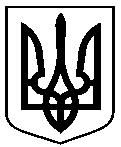 Проектоприлюднено«__»_________ 2018 р.Про затвердження схеми оптимізації роботи системи централізованого водопостачання та водовідведення міста Суми 2018-2025 рокиДиректор департаменту інфраструктури міста Г.І.ЯременкоВ. о. начальника відділу юридичного  та кадрового забезпечення департаменту інфраструктури містаН.В.АндрущенкоЗаступник міського голови з питань  діяльності  виконавчих органів радиО.І.ЖурбаНачальник відділу  протокольної роботи  та контролюЛ.В.МошаНачальник правового управлінняО.В. ЧайченкоЗаступник  міського голови, керуючий справами виконавчого комітету   С.Я. Пак№  п/пНазва організаціїПрізвище, ім’я, по-батькові керівникаПоштова та електронна адреси1.Заступник міського голови з питань діяльності виконавчих органів радиЖурба О.І2.Департамент інфраструктури міста Яременко Г.І.dim@smr.gov.ua3.КП «Міськводоканал»Сагач А.Г.. Суми, 
вул. Білопільський шлях, 9vodocanal_sumy@ukr.net